PELATIHAN SISTEM INFORMASI PERPUSTAKAAN DALAM RANGKA PENGEMBANGAN LAYANAN PERPUSTAKAAN BERORIENTASI TEKNOLOGI INFORMASIDI MADRASAH ALIYAH SMIP 1946 BANJARMASIN                                Muharir Ahmadi, M Rais Wathani dan ZaenuddinFakultas Teknologi Informasi, Universitas Islam KalimantanEmail:  muharir17@gmail.comABSTRAKAdapun tujuan yang ingin dicapai dalam kegiatan dengan judul “Pelatihan Sistem Informasi Perpustakaan Dalam Rangka Pengembangan Layanan Perpustakaan Berorientasi Teknologi Informasi Di Madrasah  Aliyah Smip 1946 Banjarmasin” ini adalah meningkatkan skill dan kemampuan para pustakawan atau pengelola perpustakaan supaya dapat meningkatkan dan mengembangkan layanan perpustakaan berbasis teknologi informasi, dengan adanya aplikasi atau sistem informasi perpustakaan, pelayanan menjadi yang cepat dan akurat, memudahkan pencarian data yang diperlukan, memudahkan dalam hal pengarsipan data, pembuatan laporan yang cepat serta meminimalis terjadinya kesalahan yang mungkin terjadi. Dalam pelaksanaan kegiatan  pengabdian  kepada  masyarakat  ini,  menggunakan  3  buah  metode,  yang  pertama Tutorial,   dimana   peserta   pelaksana   pengabdian   yang   berlaku   sebagai   instruktur/tentor menjelaskan   tentang   pentingnya   pengembangan   layanan   perpustakaan   yang   berorientasi teknologi informasi, seperti penggunaan sistem informasi atau aplikasi lainnya. Yang kedua Praktek Mandiri, setiap peserta pelatihan juga melakukan praktek sendiri dengan penggunaan komputer atau laptop, sehingga peserta pelatihan dapat berkembang dan Mandiri dengan keahliannya sendiri. Dan yang ketiga Tanya Jawab, dimana peserta pelatihan dapat langsung bertanya kepada peserta pelaksana Pengabdian yang mendampingi mereka selama kegiatan berlangsung. Hasil yang bisa didapatkan, para peserta begitu antusias mengikuti kegiatan ini karena materi yang dibahas dirasa sangat bermanfaat dan menarik. Dari hasil kuesioner yang diberikan, didapatkan hasil yang cukup baik, serta respon yang sangat tinggi, terbukti dar i 5 alternatif jawaban yang diberikan rata-rata memberikan jawaban yang setuju dan sangat setuju dalam rangka untuk menarik minat dan kepuasan terhadap kegiatan yang telah dilaksanakan. Hasil kuesioner juga menunjukkan bahwa semua guru sepakat dan berencana untuk menerapkan menerapkan dan mengaplikasikan sistem informasi perpustakaan.Kata Kunci : Madrasah Aliyah, Perpustakaan, Sistem Informasi, Teknologi Informasi, SMIP1946As for the aim of the activity which is entitled “The training of Library Information System in Order to Develop Information Technology-Oriented Library Service at Madrasah Aliyah SMIP 1946 Banjarmasin”  was to increase skill and ability of the librarians or library administrator in order to be able to increase and develop library service based on information technology, with the existence of application or library information system, the service became fast and accurate, make required data searching easy, make data archiving easy, fast report drafting and also minimize errors that might occur. In the public service activity used 3 methods, the first was tutorial, where the executor who acted as instructor explained about the importance of development of information technology-oriented library service, like the use of information system or other application. The second was Independent Practice, each of participants also did independent practice by using computer or laptop, so the participants were able to develop and be independent with their own expertise. And the third was Question and Answer, where the participants could directly ask to the executors who had accompanied them during the activity was on progress. The result obtained, the participants were so enthusiastic attending this activity because the material explained was felt so helpful and interesting. From the result of questionnaire given, pretty good result was obtained, and also a very high response, proven from 5 alternative answers given, on average they gave answers that agree and strongly agree in order to attract interest and satisfaction towards activity that had done. The result of questionnaire also showed that all teachers agreed and planned to adjust and apply library information system.Keywords : Madrasah Aliyah, Library, Information System, Information Technology, SMIP1946PENDAHULUANMadrasah Aliyah SMIP (Sekolah Menengah Islam Pertama) 1946 Banjarmasin merupakan salah satu sekolah berbasis agama yang setara dengan SMA yang pertama di Banjarmasin. Sekolah ini terus berusaha untuk memberikan pelayanan yang terbaik kepada para siswanya, baik pelayanan akademik, administrasi, maupun pelayanan lainnya, sesuai dengan Visi sekolah tersebut, yaitu terwujudnya Madrasah yang Islami, populis dan bermutu.Salah satu mutu pelayanan yang ingin ditingkatkan adalah pelayanan perpustakaan, karena kehadiran sebuah perpustakaan sangat berperan penting dalam proses pembelajaran bagi peserta didik.Perpustakaan adalah sebuah ruangan, bagian sebuah gedung, ataupun gedung itu sendiri yang digunakan untuk menyimpan buku dan terbitan lainnya menurut tata susunan tertentu untuk digunakan pembaca, bukan untuk dijual.Hasil dari observasi yang telah dilakukan diperoleh informasi bahwa perpustakaan disana menyediakan  buku-buku  pelajaran  untuk  semua jurusan  yang lengkap,  buku-buku  referensi, majalah, novel, dan lain-lain. Setiap hari perpustakaan selalu ramai oleh peserta didik karena disana siswa benar-benar memanfaatkan perpustakaan dengan baik. Disana juga telah memiliki dua   orang   tenaga   pengelolaan   perpustakaan   yang   selalu   siap   membantu   siswa   yang membutuhkan layanan, baik pencarian buku, maupun layanan peminjaman dan pengembalian buku.Yang menjadi kendala dan permasalahan disana adalah pelayanan administrasi perpustakaan masih menggunakan buku besar atau biasa disebut dengan buku induk, sehingga setiap ada layanan  selalu  dicatat  secara  manual.  Hal  itu  mengakibatkan  kegiatan  administrasi  menjadi cukup rumit. Selain itu penyimpanan data belum teratur dan membuat penyusunan laporan cukup sulit. Semua hal tersebut berdampak pada penurunan kinerja pustakawan di perpustakaan sekolah tersebut.Untuk mengatasi hal tersebut, perlu dibuatkan sebuah desain dan rancangan aplikasi serta pelatihan atau sosialisasi berupa sistem informasi perpustakaan dalam rangka pengembangan layanan perpustakaan yang berorientasi pada Teknologi Informasi di Madrasah Aliyah SMIP1946 Banjarmasin.Diharapkan dengan adanya aplikasi tersebut beserta dengan pelatihan penggunaannya, pustakawan  atau  pengelola  perpustakaan  dapat  meningkatkan  dan  mengembangkan  layananperpustakaan   berbasis   teknologi   informasi,   dengan   pelayanan   yang   cepat   dan   akurat, memudahkan  pencarian  data  yang  diperlukan,  memudahkan  dalam  hal  pengarsipan  data, pembuatan laporan yang cepat serta meminimalis terjadinya kesalahan yang mungkin terjadi. Sesuai dengan salah satu Tri Dharma Perguruan Tinggi, yaitu pengabdian kepada masyarakat, maka tanggung jawab seorang pengajar/Dosen setelah menyelesaikan tugas di kampus adalah mentransfer  dan  mengaplikasikan  berbagai  ilmu  yang  telah  diperoleh  di  kampus  kepada masyarakatDalam pelaksanaannya, pengabdian merupakan sinergi dari pihak universitas dan pihak mitra, dalam hal ini adalah sekolah. Tentunya peran dosen dalam kegiatan ini adalah mampu memberikan kontribusi positif bagi sekolah dalam rangka peningkatan maupun pengembangan program-program sekolah baik peningkatan kinerja dalam pengajaran atau kegiatan belajar mengajar di sekolah maupun dalam hal pelayanan lainnya, dalam rangka untuk meningkatkan mutu layanan menjadi lebih baik lagi.Kegiatan Pengabdian Kepada Masyarakat ini akan akan dilaksanakan di Madrasah Aliyah SMIP1946 Banjarmasin yang beralamat di jalan Masjid Jami RT. 02 No. 41 Kelurahan Surgi Mufti Kecamatan  Banjarmasin  Utara  Kota  Banjaramasin,  sekolah  ini  juga  berada  satu  kompleks dengan  Madrasah  Tsanawiyah  (MTs)  dan  Sekolah  Menengah  Pertama  (SMP)  SMIP  1946Banjarmasin.METODEDalam pelaksanaan kegiatan pengabdian kepada masyarakat dengan judul “Pelatihan sistem informasi   perpustakaan   dalam   rangka   pengembangan   layanan   perpustakaan   berorientasi teknologi informasi di Madrasah Aliyah SMIP 1946 Banjarmasin” ini, menggunakan 3 buah metode, yaitu :1.   TutorialPeserta pelaksana pengabdian yang berlaku sebagai instruktur/tentor menjelaskan tentang pentingnya pengembangan layanan perpustakaan yang berorientasi teknologi informasi, seperti  penggunaan  sistem  informasi  atau  aplikasi  lainnya,  beserta  fungsi  dan  kegunaan sistem informasi dalam memudahkan layanan-layanan yang bersifat administrasi, dengan menggunakan alat bantu LCD proyektor, sehingga peserta dapat memahami tanpa harus mendengarkan teori atau membaca modul terlebih dulu.2.   Praktek MandiriSetiap peserta pelatihan, dalam hal ini adalah petugas pustakawan atau bagian pelayanan perpustakaan di lingkungan Madrasah Aliyah SMIP 1946 Banjarmasin, dengan diketahui oleh pihak Kepala Sekolah dan Wakil Kepala Sekolah yang memang membidangi bagian tersebut, melakukan  praktek  sendiri  dengan  penggunaan  komputer atau laptop, sehingga peserta  pelatihan  dapat  mandiri  dan  mampu  melakukan  troubleshooting  sendiri  apabila terjadi kesalahan dan lainnya.3.   Tanya JawabPeserta pelatihan dapat langsung bertanya kepada peserta pelaksana Pengabdian yang mendampingi mereka selama kegiatan berlangsung.KHALAYAK SASARANAdapun kelompok / anggota khalayak sasaran yang dianggap strategis untuk dilibatkan dalam kegiatan pengabdian kepada masyarakat ini adalah Madrasah Aliyah Sekolah Menengah Islam Pertama  (SMIP)  1946  Banjarmasin,  khususnya  adalah  petugas  pustakawan  atau  bagian pelayanan perpustakaan di lingkungan Madrasah Aliyah SMIP 1946 Banjarmasin, dengan diketahui oleh pihak Kepala Sekolah dan Wakil Kepala Sekolah yang memang membidangi bagian tersebut. Dari kegiatan ini juga diharapkan dapat menyebarluaskan skill dan kemampuan mereka kepada anggota khalayak sasaran yang lain, misal sekolah, lembaga atau masyarakat umum lainnya.FOTO KEGIATAN1.   Kegiatan yang dilaksanakan : Membuatkan aplikasi atau sistem informasi serta mengadakan pelatihan cara instalasi dan cara penggunaan sistem informasi perpustakaan dalam rangka pengembangan layanan perpustakaan berorientasi teknologi informasi2.  Tempat pelaksanaan : Madrasah Aliyah SMIP 1946 Banjarmasin3.  Waktu kegiatan : dilaksanakan selama 3 hari, yaitu dari tanggal 23 - 25 April 2019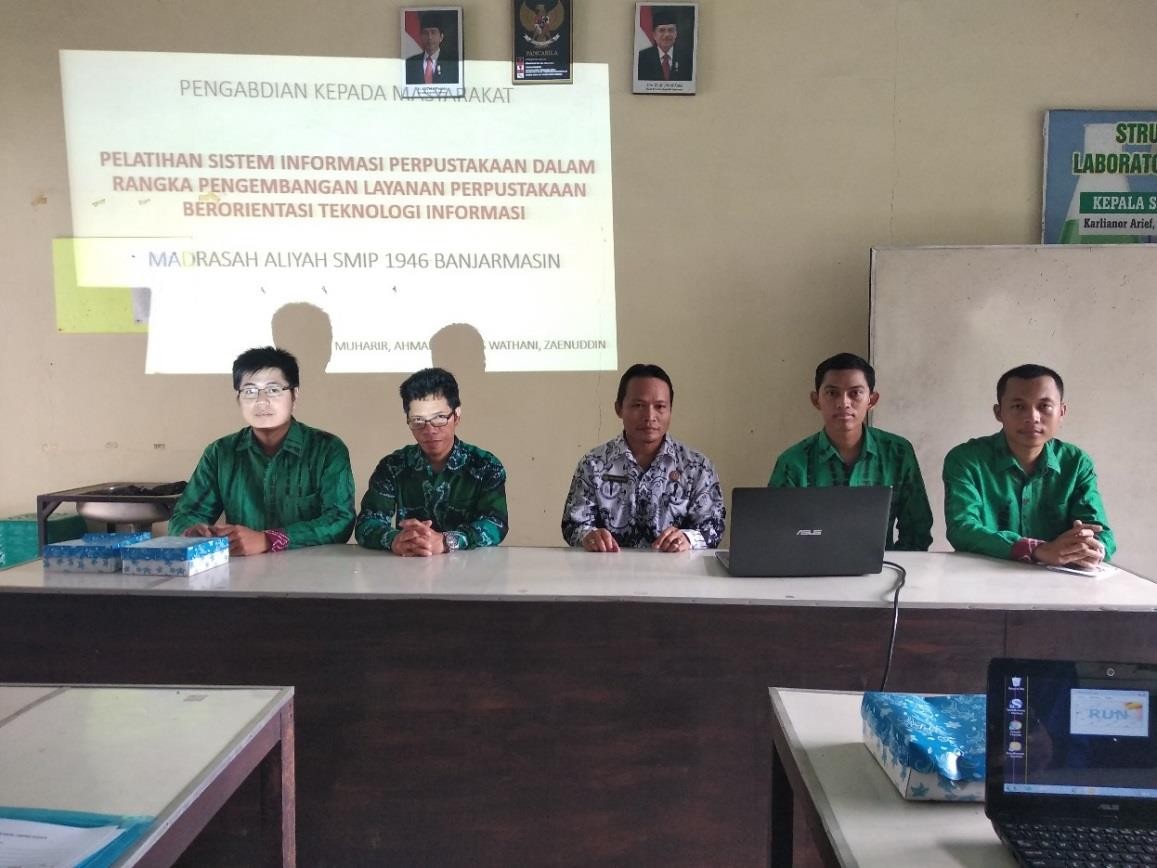 Sabutan dari Kepala Sekolah dan Wakil Kepala Sekolah saat mengawali acara pelatihan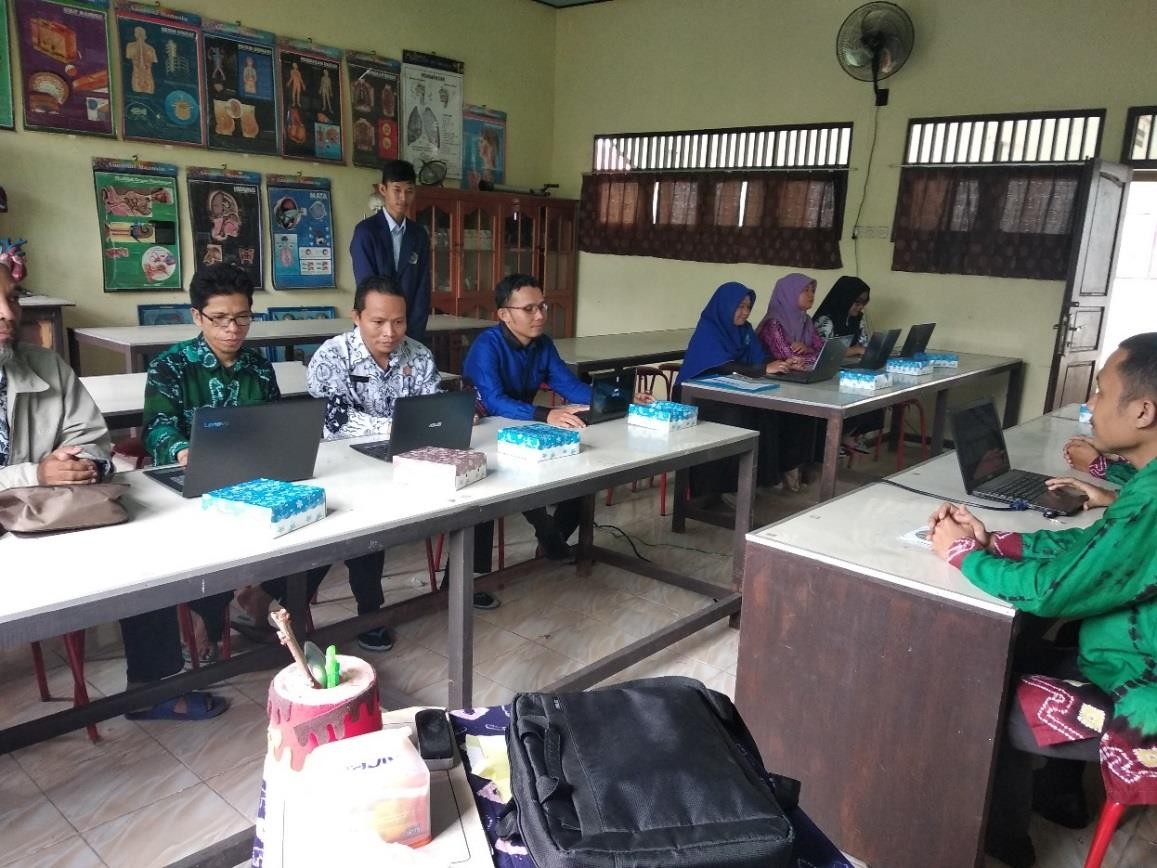 Narasumber memberikan materi kepada peserta kegiatan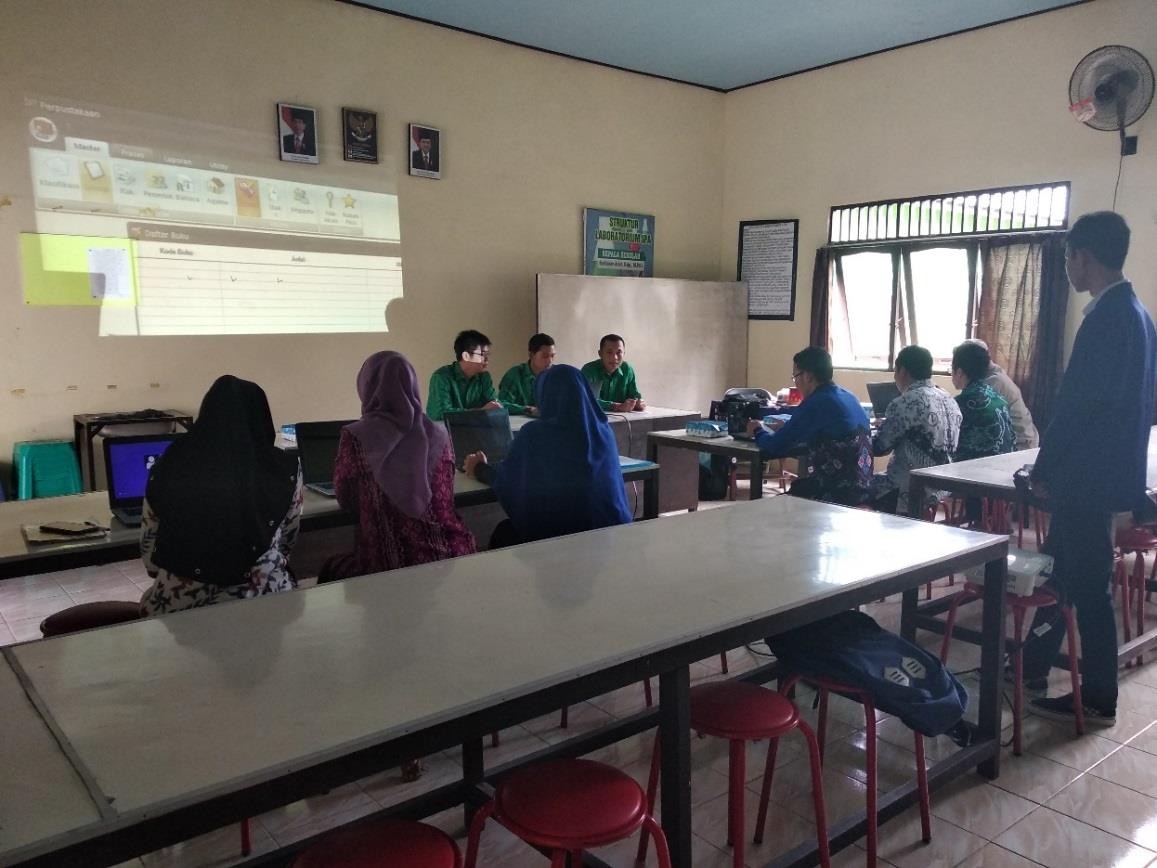 Narasumber memberikan materi kepada peserta kegiatan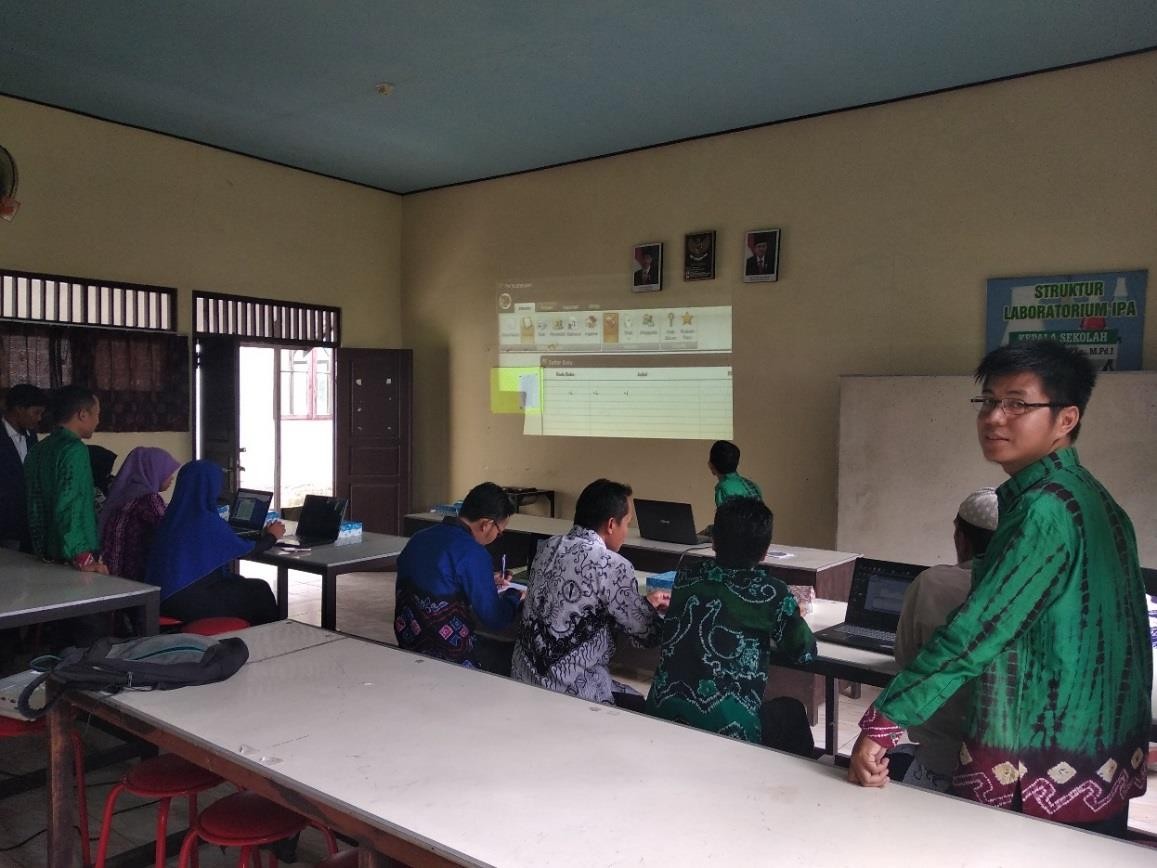 Anggota pengabdian ikut membantu dalam memberikan materi kepada peserta kegiatan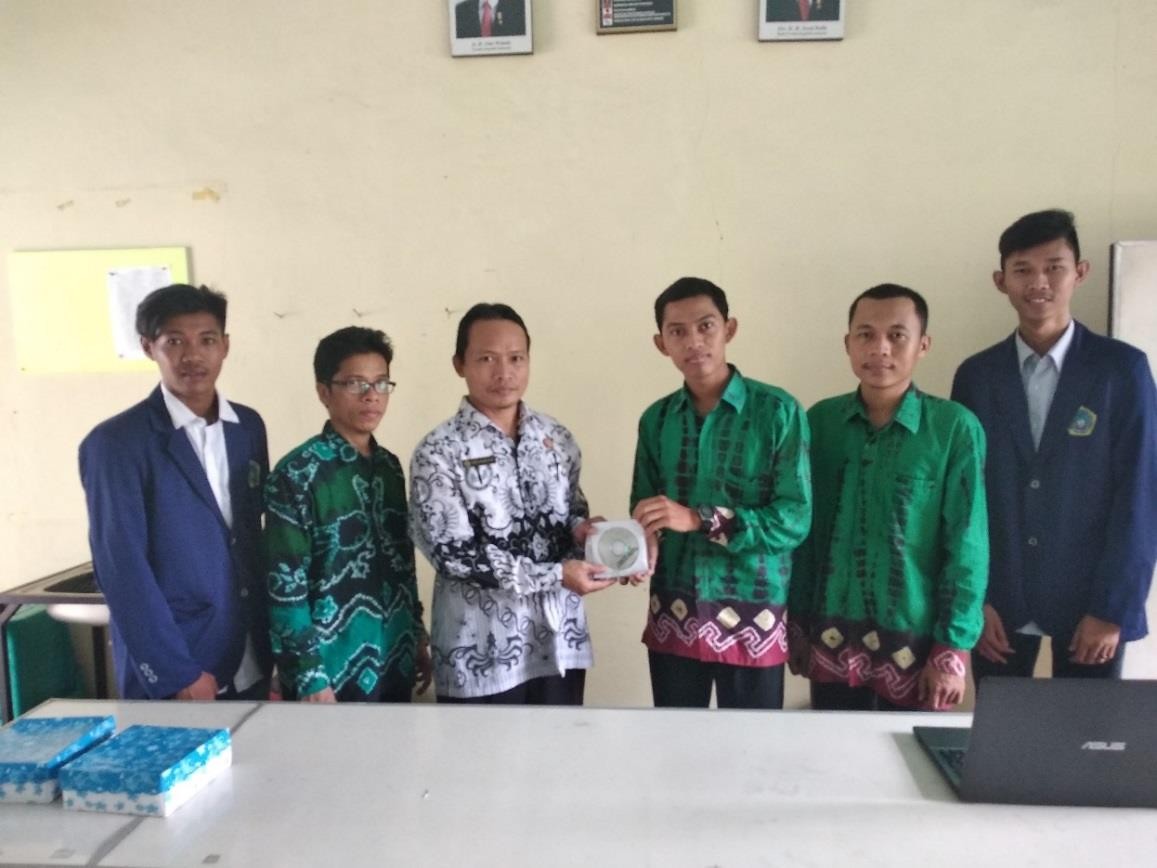 Pemberian CD petunjuk instalasi dan cara penggunaan aplikasi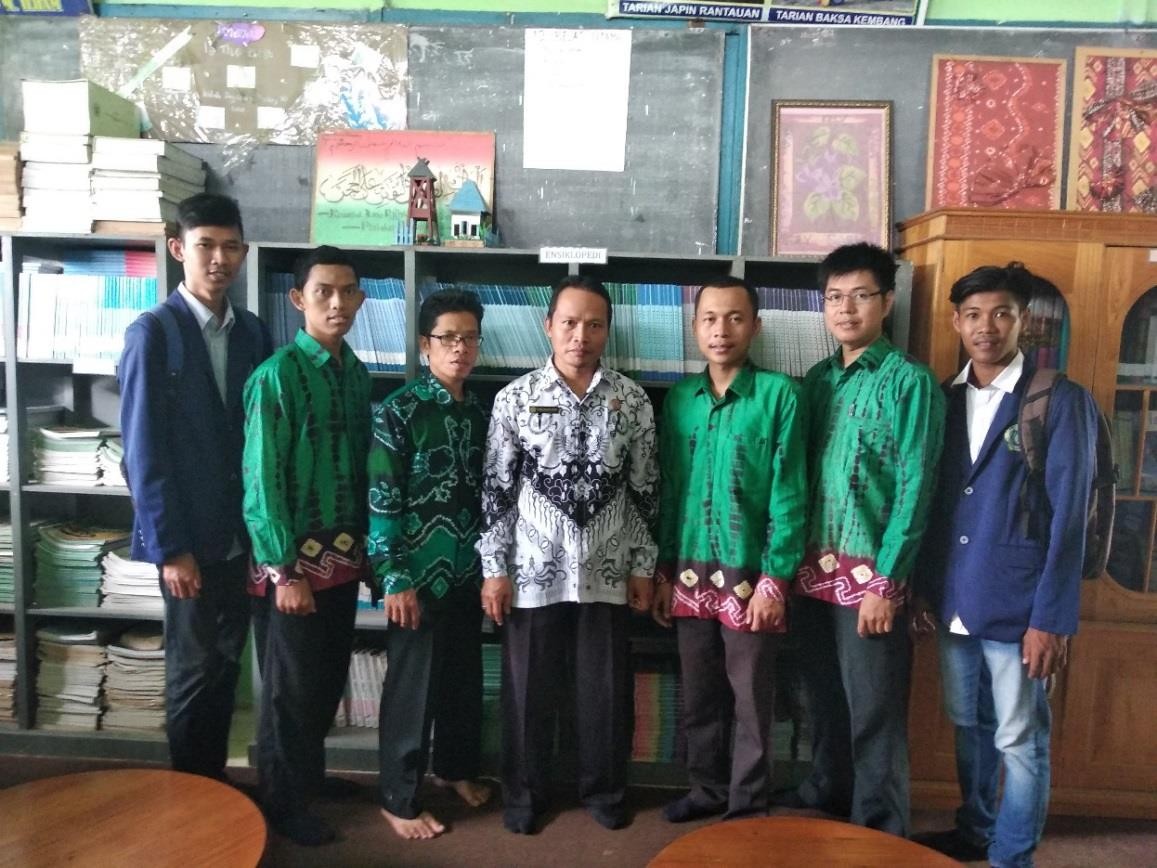 Foto bersama di Perpustakaan sekolahKESIMPULANKesimpulanDari pelaksanaan kegiatan pengabdian kepada masyarakat yang telah dilaksanakan selama3 hari dari tanggal 23 - 25 April 2019, maka dapat ditarik beberapa kesimpulan diantaranya :1.  Sistem informasi perpustakaan yang dirancang dapat memberikan manfaat yang sangat diperlukan  dalam  menampilkan  informasi  tentang  data  buku  perpustakaan,  baik  yang tersedia maupun yang masih dalam peminjaman.2.   Sistem informasi perpustakaan yang dirancang, dapat memudahkan user/pengguna dalam melakukan pencarian buku dan peminjaman buku, mampu membuat transaksi peminjaman dan pengembalian, pembuatan laporan, report, grafik dan rekapitulasi.3.   Selama  pelaksanaan  kegiatan,  mulai  dari  waktu  pelaksanaan,  alat  dan  bahan  yang digunakan, jumlah peserta yang hadir dan mengikuti kegiatan, semuanya berjalan dengan lancar dan terkendali.4.   Para peserta begitu antusias mengikuti kegiatan ini karena materi yang dibahas dirasa sangat bermanfaat dan menarik, dalam rangka untuk pengembangan layanan perpustakaan berorientasi teknologi informasi.5.   Dari hasil kuesioner yang diberikan, didapatkan hasil yang cukup baik, serta respon yang sangat  tinggi,  terbukti  dari  5  alternatif  jawaban  yang  diberikan  rata-rata  memberikan jawaban “setuju” dan “sangat setuju” dalam rangka untuk menarik minat dan kepuasan terhadap kegiatan yang telah dilaksanakan.6. Hasil kuesioner juga menunjukkan bahwa semua peserta sepakat dan berencana untuk menerapkan dan mengaplikasikan sistem informasi perpustakaan.SaranTerdapat beberapa saran yang ingin diberikan baik dari pelaksana kegiatan maupun dari peserta kegiatan, diantaranya :1.   Kedepannya diharapkan diadakan lagi kegiatan-kegiatan serupa dengan materi-materi yang berbeda,   seperti   pengembangan-pengembangan   layanan   lainnya   yang   juga   berbasis teknologi informasi, seperti akademik, surat-menyurat, katalog, keuangan dan lain sebagainya.2. Kegiatan ini dirasa begitu bermanfaat bagi sekolah-sekolah, agar dapat mengenalkan pengembangan layanan perpustakaan berorientasi teknologi informasi yang berkembang saat ini, sehingga sangat diharapkan dapat dikenalkan dan disosialisasikan  ke sekolah-sekolah lainnya.DAFTAR PUSTAKAAnton, M. M. 1990. Kamus Besar Bahasa Indonesia. Jakarta: Balai Pustaka. Bafadal, I. 2001. Pengelolaan perpustakaan sekolah. Jakarta: Bumi AksaraBasuki, S. 1993. Pengantar Ilmu Perpustakaan. Jakarta: Gramedia Pustaka Utama.Sholihin, Ahi. 2017. Sistem Informasi Perpustakaan Sekolah Berbasis Visual Basic Di SmkMuhammadiyah 2 Moyudan. Yogyakarta: Universitas Negeri Yogyakarta.Son, Muhamad Muarie. 2014. Sistem Informasi Perpustakaan SMP Negeri 5 Palembang Menggunakan PHP dan MySQL. ISSN-P 2407-2192. Sekayu: Jurnal Teknik Informatika Politeknik Sekayu (TIPS) Volume 1, No. 1, September 2014, h. 24-36Agus Rahmat, Machudor, Irwan. 2016. Perancangan Sistem Informasi Perpustakaan Berbasis Web (Studi Kasus SMAN 1 Penengahan). UNILA: Jurnal Komputasi. Vol. 4, No. 1, 2016 h. 104-108